AgendaWed 20 February:Thurs 21 February:Local Authority Prevention NetworkPlenary MeetingBuswells Hotel DublinWed 20 & Thurs 21 February 2013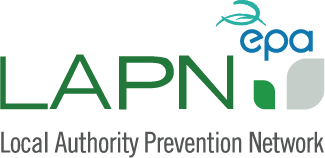 Topic:WorkshopWorkshop15:00 – 17:30Social media marketing workshopTBC19:30 Dinner in Buswells Hotel bar (at delegates own expense)09:45 – 10:00Welcome and introductionEPA 10:00 – 10:15LAPN technical support update for 2013Clean Technology Centre10:15 – 10:30Green Fleadh video10:30 – 11:00Tea/coffeeTea/coffee11:00 – 12:00Review of 2012 and ambitions for 2013:A chance for the group to discuss highlights from 2012 and plans for 2013. For new attendees or those who are planning on starting some waste prevention work, a chance to talk about how to approach this and what they’d like to gain from the Network.All- ‘Tour de table’12:00 – 12:30Kilbarrack Fire Station Green PlanACFO Richard Hedderman12:30 – 13:30LunchLunch13:30 – 14:30GAA pitches in Mayo & LongfordSharon Cameron,Mayo Co. Co.13:30 – 14:30Water Conservation project in BandonCork Co. Co.